Home Learning W/Beg: 8/6/20This week our work is based on the book ‘The Storm Whale’. I have attached a Powerpoint or you can listen to it here https://www.youtube.com/watch?v=zT9LnMQiplc&t=11s Please do not read the whole book until you have completed first two activities. I really love seeing what you have been doing at home so please keep sending me photos of your work.  Hope you have a good week! mgibson@swn.dneat.org Year 1 - 5 Minute Mad Maths sheets can be found at http://www.snappymaths.com/addsub/addsub.htm EnglishEnglishEnglishPredictionRead the first few pages of ‘The Storm Whale’ or watch up to 1:06. Talk about what happens next. What will Noi do? What happens to the whale? Does Dad come back? Write your prediction, include as much detail as you can.Speech BubblesContinue reading the story (stopping at 2:05). Think about what Dad would say when he found the whale. What would Noi say back to Dad? Write speech bubbles for each character. Try to write a statement, a question and an exclamation sentence.Statement https://www.bbc.co.uk/bitesize/articles/z97r2nbQuestionshttps://www.bbc.co.uk/bitesize/topics/zrqqtfr/articles/z2xdng8Exclamationhttps://www.bbc.co.uk/bitesize/topics/zrqqtfr/articles/zqbjy4jNouns, Verbs and AdjectivesNouns https://www.bbc.co.uk/bitesize/topics/zrqqtfr/articles/zpd8ng8Verbs https://www.bbc.co.uk/bitesize/topics/zrqqtfr/articles/zpxhdxsAdjectives https://www.bbc.co.uk/bitesize/topics/zrqqtfr/articles/zy2r6ycRead the section of text and identify the nouns and verbs. Try adding some adjectives to make the sentences more interesting.Year 2 English SATs bookCommas – Pages 94 and 95Year 1 Comprehension BookAt the Airport – Pages 26 and 27SpellingsPractise the common exception words you did not know from last weeks big test. Pick no more than 10 to practise all week and then test on Friday.https://spellingframe.co.uk/ a good website with free games to practise those spellings!Reading Remember to read for at least 10 minutes every day and continue to record reading in the reading diary. 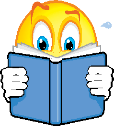 Year 1 – Practise your phase 3 and 5 sounds every day and one page from your phonics book.MathsMathsMathsMathsMathsMathsMathsWhite Rose Maths have changed the way you access the materials On the website (link below) there is a short video clip to explain the content and it also links with BBC Bitesize Daily Lessons. I have added the worksheets to the class page on the school website. I suggest that you have the worksheet open on the computer and write the answers on a separate piece of paper to save you printing out. White Rose Maths have changed the way you access the materials On the website (link below) there is a short video clip to explain the content and it also links with BBC Bitesize Daily Lessons. I have added the worksheets to the class page on the school website. I suggest that you have the worksheet open on the computer and write the answers on a separate piece of paper to save you printing out. White Rose Maths have changed the way you access the materials On the website (link below) there is a short video clip to explain the content and it also links with BBC Bitesize Daily Lessons. I have added the worksheets to the class page on the school website. I suggest that you have the worksheet open on the computer and write the answers on a separate piece of paper to save you printing out. White Rose Maths have changed the way you access the materials On the website (link below) there is a short video clip to explain the content and it also links with BBC Bitesize Daily Lessons. I have added the worksheets to the class page on the school website. I suggest that you have the worksheet open on the computer and write the answers on a separate piece of paper to save you printing out. White Rose Maths have changed the way you access the materials On the website (link below) there is a short video clip to explain the content and it also links with BBC Bitesize Daily Lessons. I have added the worksheets to the class page on the school website. I suggest that you have the worksheet open on the computer and write the answers on a separate piece of paper to save you printing out. White Rose Maths have changed the way you access the materials On the website (link below) there is a short video clip to explain the content and it also links with BBC Bitesize Daily Lessons. I have added the worksheets to the class page on the school website. I suggest that you have the worksheet open on the computer and write the answers on a separate piece of paper to save you printing out. White Rose Maths have changed the way you access the materials On the website (link below) there is a short video clip to explain the content and it also links with BBC Bitesize Daily Lessons. I have added the worksheets to the class page on the school website. I suggest that you have the worksheet open on the computer and write the answers on a separate piece of paper to save you printing out. Year 2 Maths – Using White Rose Maths Home Learning Resources Summer Term Week 7https://whiterosemaths.com/homelearning/year-2/ Year 2 Maths – Using White Rose Maths Home Learning Resources Summer Term Week 7https://whiterosemaths.com/homelearning/year-2/ Year 2 Maths – Using White Rose Maths Home Learning Resources Summer Term Week 7https://whiterosemaths.com/homelearning/year-2/ Year 2 Maths – Using White Rose Maths Home Learning Resources Summer Term Week 7https://whiterosemaths.com/homelearning/year-2/ Year 2 Maths – Using White Rose Maths Home Learning Resources Summer Term Week 7https://whiterosemaths.com/homelearning/year-2/ Year 2 Maths – Using White Rose Maths Home Learning Resources Summer Term Week 7https://whiterosemaths.com/homelearning/year-2/ Year 2 Maths – Using White Rose Maths Home Learning Resources Summer Term Week 7https://whiterosemaths.com/homelearning/year-2/ Lesson 1 – Unit fractions  Lesson 2 – Non-unit fractionsLesson 2 – Non-unit fractionsLesson 3 – Find a halfLesson 4 – Find a quarterLesson 4 – Find a quarter2 pages from your arithmetic maths bookYear 1 Maths – Using White Rose Maths Home Learning Resources Summer Term Week 7https://whiterosemaths.com/homelearning/year-1/ Year 1 Maths – Using White Rose Maths Home Learning Resources Summer Term Week 7https://whiterosemaths.com/homelearning/year-1/ Year 1 Maths – Using White Rose Maths Home Learning Resources Summer Term Week 7https://whiterosemaths.com/homelearning/year-1/ Year 1 Maths – Using White Rose Maths Home Learning Resources Summer Term Week 7https://whiterosemaths.com/homelearning/year-1/ Year 1 Maths – Using White Rose Maths Home Learning Resources Summer Term Week 7https://whiterosemaths.com/homelearning/year-1/ Year 1 Maths – Using White Rose Maths Home Learning Resources Summer Term Week 7https://whiterosemaths.com/homelearning/year-1/ Year 1 Maths – Using White Rose Maths Home Learning Resources Summer Term Week 7https://whiterosemaths.com/homelearning/year-1/ Lesson 1 – Count in 2sLesson 2 – Count in 5sLesson 2 – Count in 5sLesson 3 – Count in 10sLesson 4 – Add equal groups Lesson 4 – Add equal groups 2 pages from your Addition and Subtraction bookletsSome people have asked for work that is not screen based so below are some ideas. Do not feel you need to all the activities, these are just suggestions, do what works for you and your child.Some people have asked for work that is not screen based so below are some ideas. Do not feel you need to all the activities, these are just suggestions, do what works for you and your child.Some people have asked for work that is not screen based so below are some ideas. Do not feel you need to all the activities, these are just suggestions, do what works for you and your child.Some people have asked for work that is not screen based so below are some ideas. Do not feel you need to all the activities, these are just suggestions, do what works for you and your child.Some people have asked for work that is not screen based so below are some ideas. Do not feel you need to all the activities, these are just suggestions, do what works for you and your child.Some people have asked for work that is not screen based so below are some ideas. Do not feel you need to all the activities, these are just suggestions, do what works for you and your child.Some people have asked for work that is not screen based so below are some ideas. Do not feel you need to all the activities, these are just suggestions, do what works for you and your child.Counting GroupsGo outside and collect objects to create a counting picture. Put the objects in to equal groups of 2 or 5 or 10 and count them. Challenge – can you write a multiplication to match the picture?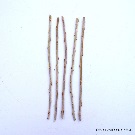              5        10        15       205 x 4 = 20Counting GroupsGo outside and collect objects to create a counting picture. Put the objects in to equal groups of 2 or 5 or 10 and count them. Challenge – can you write a multiplication to match the picture?             5        10        15       205 x 4 = 20Food MathsCan you find some foods to cut in half and quarters? (eg. sandwich, toast, banana) Remember each part needs to be equal. Or if you have a packet of sweets (smarties are good!) can you find out half and quarter of the packet? Challenge – what would ¾ be? Or a 1/3? Food MathsCan you find some foods to cut in half and quarters? (eg. sandwich, toast, banana) Remember each part needs to be equal. Or if you have a packet of sweets (smarties are good!) can you find out half and quarter of the packet? Challenge – what would ¾ be? Or a 1/3? Food MathsCan you find some foods to cut in half and quarters? (eg. sandwich, toast, banana) Remember each part needs to be equal. Or if you have a packet of sweets (smarties are good!) can you find out half and quarter of the packet? Challenge – what would ¾ be? Or a 1/3? Telling the TimeMake or draw a clock face and cut out two strips for the hands. Place the hands on the clock to show different times.Year 1 – o’clock and half pastYear 2 – o’clock, half past, quarter to and quarter pastChallenge – all minutes pastTelling the TimeMake or draw a clock face and cut out two strips for the hands. Place the hands on the clock to show different times.Year 1 – o’clock and half pastYear 2 – o’clock, half past, quarter to and quarter pastChallenge – all minutes pastNumber of the DayTry to complete 2 number of the day activities each week. Number of the DayTry to complete 2 number of the day activities each week. SumdogThe activities have been updated. SumdogThe activities have been updated. SumdogThe activities have been updated. Year 2 – Tackling TablesDon’t forget to login to complete you Tackling Tables. Year 2 – Tackling TablesDon’t forget to login to complete you Tackling Tables. Topic WorkI have uploaded some additional documents onto the website. If you would like me to email a copy of anything please get in touch.Topic WorkI have uploaded some additional documents onto the website. If you would like me to email a copy of anything please get in touch.Topic WorkI have uploaded some additional documents onto the website. If you would like me to email a copy of anything please get in touch.Science – SeedsDon’t forget to look after your seeds. Complete you weekly diary. Draw a picture of what your seed looks like. How tall is it? How many leaves has it got? (template on the website) Science – World Ocean DayOn Monday it is World Ocean Day. There is a day of activities planned on https://worldoceanday.school/ Science - Plastic PollutionWatch ‘Someone Swallowed Stanley’ https://www.youtube.com/watch?v=vGgXzPidGaQCreate a poster to tell people what they should do with their rubbish and how they can look after the creatures in the sea.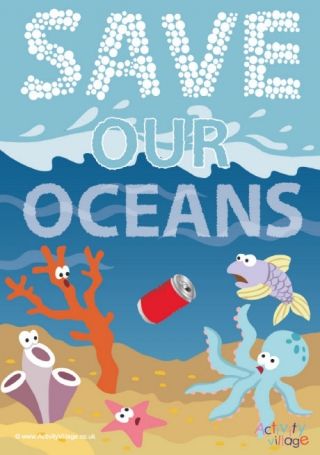 Just for fun, you could make a kite out of a plastic bag!Christian Value – TruthfulnessRead the story about Raisa and Jenny with a grown up and discuss the importance of telling the truth.See additional sheetArtMake a model of a whale. Send me a photograph so that I can add it to our display in class.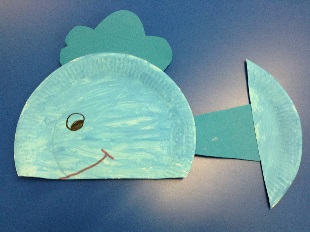 Computing – Programing Creating PatternsSee additional sheet